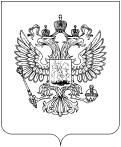 РОСКОМНАДЗОРУПРАВЛЕНИЕ ФЕДЕРАЛЬНОЙ СЛУЖБЫ ПО НАДЗОРУ В СФЕРЕ СВЯЗИ, ИНФОРМАЦИОННЫХ ТЕХНОЛОГИЙ И МАССОВЫХ КОММУНИКАЦИЙ ПО АЛТАЙСКОМУ КРАЮ И РЕСПУБЛИКЕ АЛТАЙ(Управление Роскомнадзора по Алтайскому краю и Республике Алтай)
656043, Алтайский край, г. Барнаул, ул. Интернациональная, д. 72тел. (3852) 63-04-10, факс (3852) 35-46-84, e-mail: rsockanc22@rkn.gov.ruот  № ПОСТАНОВЛЕНИЕпо делу об административном правонарушении Я, Старший государственный инспектор Российской Федерации по надзору в сфере связи, информационных технологий и массовых коммуникаций, Заместитель руководителя Н.М. Саяпина, в отсутствие должностного лица – главного редактора газеты «РТВ-Алтай» Ревковой Натальи Михайловны, уведомленного о месте и времени рассмотрения дела об административном правонарушении (определением о назначении времени и места рассмотрения дела исх. № ОН-22/2/8625 от 21.09.2016) (ходатайство о рассмотрении дела в отсутствии представителя от 23.09.2016 ), рассмотрел протокол об административном правонарушении от 20.09.2016 года  №АП-22/7/953 и приложенные к нему материалы.Старший государственный инспектор, всесторонне, полно и объективно исследовав документы, имеющиеся в деле, и все обстоятельства дела об административном правонарушении в их совокупности, УСТАНОВИЛ:15.09.2016 в 15:00 местного времени, в ходе проведения планового мероприятия государственного надзора в сфере средств массовой информации в отношении печатного средства массовой информации «РТВ-Алтай» (свидетельство о регистрации средства массовой информации от 14.12.2006 серия ПИ № ФС 12-1200) установлено, что Ревкова Наталья Михайловна, являясь главным редактором газеты «РТВ-Алтай» допустила выпуск в свет названной газеты № 30 (2616) от 28.07.2016, с нарушением порядка объявления выходных данных, а именно, указаны неполные выходные данные:- не указан знак информационной продукции;чем нарушила требования п. 9 ч. 1 ст. 27 Закона Российской Федерации от 27.12.1991 № 2124-1«О средствах массовой информации» (далее – Закон о СМИ).В соответствии со ст. 19 Закона о СМИ ответственность за выполнение требований законодательства, предъявляемых к редакции средства массовой информации, несет главный редактор, который руководит редакцией и осуществляет свои полномочия на основании указанного Закона, Устава редакции, договора между учредителем и редакцией (главным редактором). В соответствии со ст. 26 Закона о СМИ распространение продукции средства массовой информации допускается только после того, как главным редактором дано разрешение на выход в свет (в эфир).Таким образом, должностное лицо Ревкова Наталья Михайловна, являясь главным редактором газеты «РТВ-Алтай» своими действиями совершила административное правонарушени, за которое в соответствии со ст. 13.22  Кодекса Российской Федерации об  административных  правонарушениях (КоАП РФ) предусмотрена административная ответственность.Объектом административного правонарушения, предусмотренного данной статьей, является выпуск (изготовление) или распространение продукции средства массовой информации без указания в установленном порядке выходных данных, а равно с неполными или заведомо ложными выходными данными. Объективная сторона правонарушения, установленного данной статьей, характеризуется действием (бездействием) и выражается в нарушении порядка объявления выходных данных.Изложенные обстоятельства подтверждаются материалами дела, объяснениями представителя лица, привлекаемого к административной ответственности, и свидетельствуют о наличии события административного правонарушения и виновности лица, привлекаемого к административной ответственности, в его совершении.Обстоятельства, смягчающие административную ответственность, в соответствии со 
ст. 4.2 КоАП РФ, не установлены. Обстоятельства, отягчающие административную ответственность, в соответствии со 
ст. 4.3 КоАП РФ, не установлены.Учитывая изложенное и руководствуясь ст. 13.22  КоАП РФ  и статьями 2.1, 2.2, 2.3, 2.4 3.1, 3.2, 3.3, 4.1, 4.4, 22.1, 22.2, 23.44, 29.9, 29.10, 29.11 КоАП РФ, принимая во внимание объяснения правонарушителя,ПОСТАНОВИЛ:Признать Ревкову Наталью Михайловну (фактический адрес: Алтайский край, г. Барнаул, пр-кт Красноармейский, д. 69б, кв. 85)  виновной в совершении административного правонарушения, предусмотренного ст. 13.22  КоАП РФ назначить административное наказание в виде:предупреждения.Настоящее постановление может быть обжаловано в установленном порядке в районный суд по месту рассмотрения дела (совершенное юридическим лицом или лицом, осуществляющим предпринимательскую деятельность без образования юридического лица – в арбитражный суд) в течение десяти суток со дня вручения или получения копии постановления. В случае пропуска указанного срока, он, по ходатайству лица, подающего жалобу, может быть восстановлен судьей или должностным лицом, правомочным рассматривать жалобу.Резолютивная часть постановления объявлена .Жалоба на постановление по делу об административном правонарушении подается должностному лицу,  вынесшему постановление по делу (который обязан в течение трёх суток со дня поступления жалобы направить её со всеми материалами дела вышестоящему должностному лицу) или непосредственно вышестоящему должностному лицу, в суд, уполномоченным её рассматривать.В случае назначения административного наказания в виде административного штрафа, он должен быть уплачен лицом, привлеченным к административной ответственности, не позднее шестидесяти дней со дня вступления постановления о наложении административного штрафа в законную силу (десять суток со дня вручения или получения копии постановления), либо со дня истечения срока отсрочки или рассрочки исполнения постановления.Старший государственный инспектор Копию постановления получил _______________________________________________________                                                                        подпись, фамилия и инициалы лица, подвергнутого         административному взысканию, законного представителя физического или юридического лица.656043, Алтайский край, г. Барнаул, ул. Интернациональная, д. 72, каб. 22Н.М. СаяпинаФИОподпись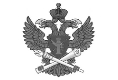 Документ подписан электронной подписью в системе электронного документооборота РоскомнадзораСВЕДЕНИЯ О СЕРТИФИКАТЕ ЭПСВЕДЕНИЯ О СЕРТИФИКАТЕ ЭПКому выдан:Серийный№:Кем выдан:Срок действия